vks…e~&vkt Lokeh fojtkuUn ljLorh th dh iq.; frfFk ij ^_f’k n;kuUn us vius fo|k xq: Lokeh fojtkuUn ljLorh dh dh f”k{kk ,oa izsj.kk ls ns”k esa /kkfeZd ,oa lkekftd dzkfUr dh*  &eueksgu dqekj vk;Z] nsgjknwuAvkt _f’k n;kuUn ds fo|k xq# izKkp{kq n.Mh Lokeh fojtkuUn ljLorh th dh iq.; frfFk gSA 14 flrEcj] lu~ 1868 ¼lkseokj½ dks eFkqjk esa mudk nsgkUr gqvk FkkA ml fnu fgUnh frfFk vkf”ou ekl ds d`’.k i{k dh =;ksn”kh FkhA fodzeh laor~ 1925 FkkA vkt dk fnu ,d volj gS fd _f’k n;kuUn ds lHkh vuq;k;h Lokeh fojtkuUn th ds O;fDrRo ,oa d`frRo lfgr muds }kjk Lokeh n;kuUn ds tohu ds fuekZ.k esa ;ksxnku o mlls ns”k dks gq, nwjxkeh ykHkksa dks Lej.k djsasA vkt oSfnd /keZ o laLd`fr lqjf{kr gS rks bldk lokZf/kd Js; Lokeh fojtkuUn th dh Lokeh n;kuUn dks f”k{kk vkSj mUgsa /keZ o laLd`fr dh j{kk djus dh izsj.kk dks gh dg ldrs gSaA Lokeh n;kuUn th Lokeh fojtkuUn th ds ;ksX;re f”k’; FksA bu xq#&f”k’;ksa dks ge bfrgkl esa viwoZ ;ksX;re xq# o f”k’; dg ldrs gSaA l`f’V ds vkjEHk esa bZ”oj us ftl /keZ o laLd`fr dks vkfn pkj _f’k;ksa dks viuk osn Kku iznku dj izo`Rr fd;k Fkk og Lokeh n;kuUn th ¼1825&1883½ ds le; esa ej.kklUu gks jgh FkhA Lokeh n;kuUn us Lokeh fojtkuUn th ls izkIr ve`re; vk’kZ f”k{kk o fo|k dk ns”kokfl;ksa dks iku djk dj oSfnd /keZ o laLd`fr dks iquthZfor vkSj iqu#)kj fd;kA ;fn Lokeh n;kuUn vkSj Lokeh fojtkuUn vius vius le; esa u gq, gksrs rks ge Hkkjr o fo”o dh gksus okyh nqnZ”kk dk vuqeku Hkh ugha dj ldrsA vkt ;fn lalkj dks bZ”oj] tho o izd`fr dk osn] mifu’kn~ vkSj n”kZu of.kZr ;FkkFkZ Lo:Ik fofnr gS rks blesa bu nks egkiq#’kksa dk viwoZ ;ksxnku gSA Lokeh n;kuUn th ls gesa tks lU/;k o iapegk;K i)fr feyh gS] lR;kFkZizdk”k] _XosnkfnHkk’;Hkwfedk] laLdkjfof/k] vk;kZfHkfou; vkfn vusd xzUFk feys gSa] mudk Js; Hkh Lokeh fojtkuUn ljLorh th dh Lokeh n;kuUn dks f”k{kk o izsj.kk dks gh eku ldrs gSaA 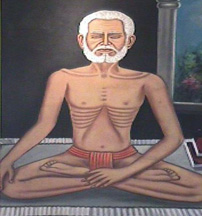 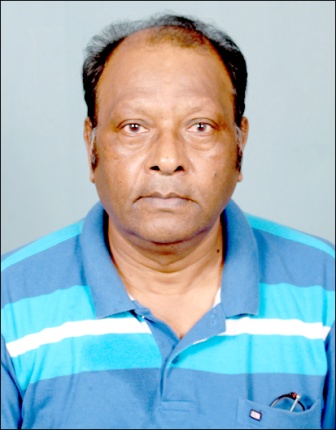 	ns”k ls Lokeh n;kuUn th us ewfrZiwtk] vorkjokn] e`rd Jk)] Qfyr T;ksfr’k] tUeuk tkfrokn ij izgkj] L=h “kwnzksa lfgr lHkh euq’; leqnk;ksa dks osnkf/kdkj tSls lHkh dk;ksZa dk Js; Hkh ,d lhek rd Lokeh fojtkuUn ljLorh dks gSA vkt ns”k o fo”o esa fgUnh dk izpkj gqvk gS] blds ihNs izR;{k rks Lokeh n;kuUn vkSj vk;Zlekt gh gSa ,oa czg~elekth usrk Jh ds”kopUnz lsu dh izsj.kk gS ogha Lokeh n;kuUn dks lkekftd thou thus dh izsj.kk dk eq[; dk;Z rks Lokeh fojtkuUn th us gh fd;k FkkA bl izdkj ls Lokeh n;kuUn th us vius thou esa tks Hkh dk;Z fd;s] vk;Zlekt dh LFkkiuk] xq#dqyh; i)fr dh izsj.kk o iqu:)kj] vukFkksa] fo/kokvksa dh j{kk o iquokZl] iquZ&fookg] xq.k&deZ&LoHkko ds vuqlkj ;qokoLFkk esa dU;k o ;qod dk fookg] bu lc dk Js; fdlh u fdlh :Ik esa Lokeh fojtkuUn th dh f”k{kk o Lokeh n;kuUn th dks dh xbZ izsj.kk o ekxZn”kZu dks gh izrhr gksrk gSA 	ge vkt Lokeh fojtkuUn th ds 149 oha iq.; frfFk ij mudks J)katfy nsrs gSaA Lokeh fojtkuUn th vkSj Lokeh n;kuUn th oSfnd /keZ o laLd`fr dh j{kk djus okys egkHkkjr dky ds ckn lcls cM+s egkiq#’k gSaA muls iwoZ Lokeh “kadjkpk;Z th dk vkfoHkkZo gqvk ijUrq mUgksaus osnksa ,oa muds =Srokn] xq.k&deZ&LoHkko ds vuqlkj oSfnd o.kZ O;oLFkk ,oa osnHkk’; vkfn dk dk;Z ugha fd;kA mUgksaus xhrk] osnkUr n”kZu ,oa mifu’knksa ij Hkk’; vo”; fy[ks ijUrq buls lkekftd O;oLFkk esa xq.kkRed lq/kkj gqvk gks] ,slk fn[kkbZ ugha nsrkA blds ckn rks eqlyekuksa o vaxzstksa us ns”k dks xqyke cuk;k vkSj oSfnd /kfeZ;ksa ij vekuqf’kd vR;kpkj Hkh gq,A ,sls lHkh /kkfeZd ,oa lkekftd lq/kkjksa dk dk;Z Lokeh fojtkuUn ljLorh ds lqf”k’; Lokeh n;kuUn th us gh fd;k gSA budk ;ksxnku vU; lHkh egkRekvksa ,oa egkiq#’kkvksa esa lokZf/kd gSA izy; rd Hkh budk ;ksxnku Hkqyk;k ugha tk ldrkA buds f”k’;ksa dks yksHk NksM+dj Lokeh n;kuUn ds crk;sa ekxZ dk voyEcu djuk pkfg;s ftlls Lokeh n;kuUn th }kjk fd;k x;k dk;Z rhozrk ls vkxs c<+s vkSj iw.kZ gksA vks…e~ “ke~A a&eueksgu dqekj vk;ZIkrk% 196 pqD[kwokyk&2nsgjknwu&248001Qksu%09412985121 vks…e~&vkt fgUnh fnol ij&^vk;Zlekt fo”o dh izFke /kkfeZd lkekftd laLFkk ftlus fgUnh dks /keZHkk’kk ds :Ik esa viukdj osnksa dk izpkj fd;k* &eueksgu dqekj vk;Z] nsgjknwuA vk;Z lekt dh LFkkiuk xqtjkr esa tUesa Lokeh n;kuUn ljLorh th us 10 vizSy] lu~  1875 dks eqEcbZ uxjh esa dh FkhA vk;Zlekt D;k gS\ ;g ,d /kkfeZd ,oa lkekftd laLFkk gS ftldk mn~ns”; /keZ] lekt o jktuhfr ds {ks= ls vlR; dks nwj djuk o mlds LFkku ij lR; dks LFkkfir djuk  ,oa djokuk gSA D;k /keZ] lekt o jktuhfr vkfn esa vlR; dk O;ogkj gksrk gS\ bldk mRrj gka esa gSa vkSj ge le>rs gSa fd lHkh lqcq) cU/kq gekjh bl /kkj.kk o ekU;rk ls lger gksaxsA ;fn /keZ ds {ks= esa vlR; dh ckr djsa rks gesa l`f’V dh vkfn esa bZ”oj iznRr osn Kku ls okrkZ dks vkjEHk djuk gksxkA l`f’V dh mRifRr ds Ik”pkr tc izFkeokj euq’;ksa ds :Ik esa ;qok L=h o iq:’kksa dh mRifRr bZ”oj us dh] rks mUgsa vius nSufUnu O;ogkjksa ok cksypky dh Hkk’kk ,oa drZO; o vdrZO; ds Kku dh vko”;drk FkhA og Kku euq’;ksa dks izFke ih<+h esa vkjEHk esa gh bZ”oj us fn;k ftlls fd og viuk leLr O;ogkj tku lds o mls rnuq:Ik dj lds FksA bl izdkj l`f’V ds vkjEHk esa gh euq’;ksRifRr ds lkFk gh oSfnd /keZ dh LFkkiuk Lo;a ijekRek us pkj _f’k vfXu] ok;q] vkfnR; o vafxjk dks osn Kku nsdj dh FkhA 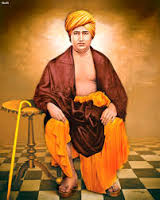 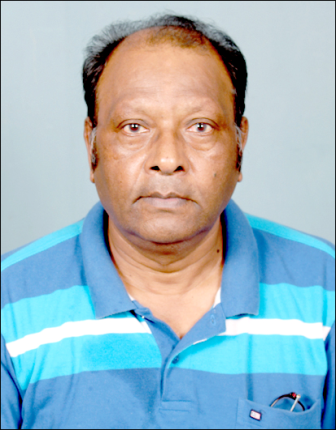 ;g Hkh fufoZokn gS fd l`f’V ds vkjEHk ls egkHkkjr dky rd ds yxHkx 1 vjc 96 djksM+ 8 yk[k o’kksZa rd iwjs Hkwe.My ij osn o oSfnd /keZ gh LFkkfir o lapkfyr o vkpfjr jgk tks Kku o foKku dh dlkSVh ij iw.kZ lR;] ;qfDriw.kZ vkSj rdZlaxr FkkA egkHkkjr ;q) esa gqbZ tku o eky dh Hkkjh {kfr ds dkj.k ns”k ds v/;;u o v/;kiu dk iwjk <kapk /oLr gks x;kA ;|fi /keZ rks oSfnd /keZ gh jgk ijUrq osn o oSfnd lkfgR; ds v/;;u o v/;kiu dh leqfpr O;oLFkk u gksus ds dkj.k blesa vKku] vU/kfo”okl ok feF;kfo”okl] dqjhfr;ka] lkekftd vlekurk;sa&fo’kerk;sa] vusd ik[k.Mksa lfgr laLd`fr o lH;rk esa Hkh fodkj mRiUu gksus yxsA vKku ds dkj.k LokFkZ us Hkh f”kj mBk;k vkSj xq.k] deZZ o LoHkko ij vk/kkfjr oSfnd o.kZ O;oLFkk dk LFkku tUeuk tkfr O;oLFkk us ys fy;k tks gekjs rRdkyhu osnKku ls jfgr o vYiKkuh if.Mrksa }kjk lapkfyr dh tkrh Fkh ftlesa mUgksaus vius fy;s vf/kdre vf/kdkj lqjf{kr dj fy;sA ;gka rd dgk x;k fd czkg~e.k }kjk dgh xbZ izR;sd vU;ksa ds ekuuh; gksrh gSA bldk vFkZ Fkk dh jkr dks ;fn og fnu o fnu dks jkr dgsa] rks ogh Lohdkj djuk gksxkA ;g ,slk gh Fkk fd tSlk fd dqN erksa esa orZeku esa Hkh O;oLFkk gS fd ftlds vuqlkj /keZ esa vdy dk n[ky ugha gSA bl ij Hkh lalkj esa loZ= oSfnd /keZ tks vusd vU/kfo”oklksa ls xzflr Fkk izpfyr jgkA lalkj esa oSfnd /keZ ds ckn nwljk er tks vfL++rRo esa vk;k] mls ikjlh er ds uke ls tkuk tkrk gSA blds ckn Hkkjr esa ckS)er o tSuerksa dk vkfoHkkZo gqvk vkSj dkykUrj esa Hkkjr ls lqnwj nss”kksa esa bZlkbZer o bLykeer dk izknqHkkZo gqvkA bu lHkh erksa dh Hkk’kk laLd`r ls fHkUu] ikjlh] ikyh] fgczw] vjch vkfn FkhA blds ckn Hkkjr esa fl[ker dh LFkkiuk Hkh gqbZ ftudk /keZ xzUFk xq:&xzUFk&lkgc xq:eq[kh Hkk’kk esa gSA bl izdkj ls lu~ 1875 rd vfLrRo esa vk;s fdlh Hkh er o lEiznk; ds /keZxzUFk dh Hkk’kk fgUnh ugha FkhA egf’kZ n;kuUn lalkj ds bfrgkl esa igys O;fDr Fks ftUgksaus oSfnd /keZ esa gq, fodkjksa o vU/kfo”oklksa vkfn ds lq/kkj ds fy, ;qfDr;ksa o rdZ ls vyad`r oSfnd /keZ ds ;FkkFkZ Lo:Ik dks vius lR;kFkZizdk”k xzUFk esa izLrqr fd;k tks orZeku esa vk;ksZa ok vk;Zlekft;ksa dk /keZxzUFk gSA ;g igyk /keZxzUFk gS tks fgUnh esa gS rFkk ftls egf’kZ n;kuUn us vk;ZHkk’kk vFkkZr~ vk;ksaZ dh Hkk’kk ¼xq.k] deZ o LoHkko esa Js’B euq’;ksa dh Hkk’kk½ uke fn;kA 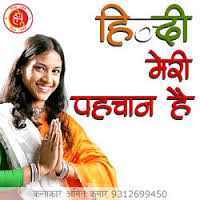 	lR;kFkZizdk”k xzUFk dh izFke jpuk lu~ 1874 ds mRrjk/kZ esa dk”kh esa egf’kZ n;kuUn th us dh FkhA bldk lu~ 1883 esa u;k la”kksf/kr laLdj.k rS;kj fd;k x;k ftldk izdk”ku lu~ 1884 esa gqvk FkkA ;gh laLdj.k vkt vk;ksZa ds /keZxzUFk ds :Ik esa iwjs fo”o esa izpfyr o izfl) gSA ;g xzUFk dzkfUrdkjh xzUFk gSA bldk ;g izHkko gqvk fd cM+h la[;k esa ikSjkf.kd ekU;rk iz/kku lukru /keZ ds yksxksa us bls i<+ o le> dj rFkk bldh ekU;rkvksa ls lger gksdj bls Lohdkj fd;kA “kk;n gh dksbZ ,slk er gksxk ftlds vuq;kf;;ksa us oSfnd er dks Lohdkj u fd;k gksA cgqr ls yksx vusd futh dkj.kksa ls vius er dh dfe;ksa o [kkfe;ksa dks tkurs gq, Hkh mls NksM+ dj Loer ls Js’B vU; er dks Lohdkj ugha dj ikrs ijUrq dqN gh ;g lkgl dj ikrs gSaA bl n`f’V ls vk;Zlekt }kjk izpkfjr o iz”kLr oSfnd er lalkj esa viwoZ gS ftlesa le; le; ij lHkh erksa ds yksx lfEefyr gksrs jgs gSaA lR;kFkZizdk”k /keZxzUFk fgUnh esa gksus ds dkj.k egf’kZ n;kuUn o vk;Zlekt ds lHkh vuq;kf;;ksa us rks fgUnh lh[kh gh] blds lkFk gh vU; erksa ds yksxksa us blds xq.k nks’k tkuus dh n`f’V Hkh fgUnh lh[kh ftlls ,d ykHk ;g gqvk fd fgUnh dk izpkj o izlkj gqvkA fgUnh ds izpkj o izlkj dh n`f’V ls gh egf’kZ n;kuUn us vius xzUFk eq[;r% lR;kFkZ izdk”k] dk vaxzsth o mnwZ vkfn Hkk’kkvksa esa vuqokn djus dh vuqefr ugha nh FkhA bldk ;g izHkko gqvk fd ns”k fons”k esa yksxksa us fgUnh lh[khA  bruk gh ugha tc egf’kZ n;kuUn ds thou dky esa fczfV”k ljdkj us Hkkjr esa jktdk;ksZa esa Hkk’kk ds iz;ksx ds fy;s g.Vj deh”ku cuk;k rks egf’kZ n;kuUn us fgUnh dks jktdk;ksZa esa izFke Hkk’kk ds :Ik esa ekU;rk fnykus ds fy, ,d vkUnksyu fd;k ftlds ifj.kke ls ns”k Hkj esa vk;Zlekt ds vf/kdkjh o vuq;kf;;ksa us cM+h la[;k esa gLrk{kj djkdj eseksjs.Me gaVj deh”ku dks Hksts FksA egf’kZ n;kuUn ds le; esa gh mudh izsj.kk ls vk;Z niZ.k] Hkkjr lqn”kk izorZd vkfn vusd fgUnh i=ksa dk izdk”ku vkjEHk fd;k x;k Fkk ftlls fgUnh dk izpkj ns”k Hkj esa gqvkA ;g Hkh tkuus ;ksX; gS fd egf’kZ n;kuUn ls izHkkfor mn;iqj] “kkgiqjk o tks/kiqj vkfn fjlk;rksa ds jktkvksa us mudh izsj.kk ls vius ;gka fgUnh dks jkt&dk;ksZa dh Hkk’kk ds :Ik esa ekU;rk iznku dh FkhA egf’kZ n;kuUn us viuk leLr i=O;ogkj fgUnh esa djds ml ;qx esa ,d egku dzkfUr dks tUe fn;k FkkA fgUnh ds lokZf/kd izfrf’Br iq#’k HkkjrsUnq gfj”pUnz Lokeh n;kuUn th ds dk”kh ds lRlaxksa esa lfEefyr gq, Fks vkSj mUgksaus mudh iz”kalk dh gSA ;g lEHko gS fd egf’kZ n;kuUn th ds fopkjksa o lkfgR; dk izHkko HkkjrsUnw gfj”pUnz th ij iM+k gks vkSj Lokeh n;kuUn th ds fopkj HkkjrsUnw th dks fgUnh ds ;qx iq#’k ds fuekZ.k esa lgk;d gq, gksaA dqN izHkko rks vo”; gh gqvk FkkA egf’kZ n;kuUn ds ijyksd xeu ds ckn vk;Z lekt us xq:dqy o n;kuUn ,aXyks oSfnd Ldwy o dkyst vFkkZr~ Mh,oh Ldwy [kksys ftuesa fgUnh dks eq[; o izeq[k Hkk’kk ds :Ik esa LFkku feykA vk;Zlekt dk ;g dk;Z Hkh fgUnh ds izpkj o izlkj esa lgk;d jgkA blds lkFk vk;Z lekt ds fgUnh izse ds dkj.k vk;Zlekt esa fgUnh ds vusd fo}ku] osnHkk’;dkj] dfo] i=dkj] izksQslj] v/;kid] LorU=rk vkUnksyu ds usrk o vkUnksyudkjh vkfn Hkh mRiUu gq, ftUgksaus lkfgR; l`tu dj o vU;ksa dks f”kf{kr dj] vkfn vusd dk;ksZa ls] fgUnh ds Lo:Ik dks fu[kkjus o mldks ?kj ?kj rd igqapkus esa izHkko”kkyh iz”kaluh; ;ksxnku fd;k gSA vk;Zlektksa ds fy, viuk leLr dk;Z fgUnh esa djuk vfuok;Z gksrk Fkk] jfookj ds lRlaxksa esa fo}kuksa ds lHkh mins”k Hkh fgUnh esa gh gksrs FksA ;g Hkh egRoiw.kZ gS fd egf’kZ n;kuUn us viuh vkRedFkk fgUnh esa fy[kh ftls fgUnh dh izFke vkRedFkk gksus dk xkSjo izkIr gSA bl izdkj ls vk;Zlekt dh N=Nk;k esa ns”k esa fgUnh us viuk u;k izHkko”kkyh Lo:Ik izkIr djus ds lkFk vk;Zlekt ds fo}kuksa us izpqj fgUnh lkfgR; Hkh fn;k gSA bl n`f’V ls ns”k dh vU; dksbZ Hkh /kkfeZd] lkekftd o jktuSfrd laLFkk fgUnh ds izpkj&uizlkj o lao/kZu esa vk;Zlekt ls lekurk ugha j[krhA vk;Zlekt dk fgUnh ds izpkj o izlkj esa loksZifj ;ksxnku jgk gSA vkt ns”k esa fgUnh dk ftruk izpkj gS] mlds dsUnz esa vk;Zlekt gh gSA ;fb vk;Zlekt u gksrk rks fgUnh lEHkor% ns”k dh jktHkk’kk u gksrhA nqHkkZX; ;g gS fd ns”k us vk;Zlekt ds fgUnh ds izpkj] izlkj o yksdfiz; cukus ds fy, fd;s x;s ;ksxnku dks lkoZtfud :Ik ls Lohdkj ugha fd;k gSA vkt fgUnh fnol eukrs gq, ;g ckr foLe`r dj nh tkrh gS fd fgUnh bl xkSjoiw.kZ LFkku ij fdl laLFkk ds iz;klksa ls igqaph gSaA 	ge vkt fgUnh fnol ds volj ij xqtjkr esa tUes egf’kZ n;kuUn ftudh ekr`Hkk’kk xqtjkrh 
Fkh vkSj muds }kjk LFkkfir /kkfeZd vkSj lkekftd laLFkk vk;Zlekt ds fgUnh Hkk’kk ds fy, fd, x, ;ksxnku dks Lej.k dj nksuksa dk oUnu djrs gSa vkSj fgUnh fnol ds miy{; esa lHkh fgUnh izsfe;ksa dks c/kkbZ nsrs gSaA vkt fgUnh ds Lo:Ik dks fcxkM+us ds Hkh iz;Ru gks jgs gSaA mlesa vaxzsth o mnwZ vkfn Hkk’kkvksa ds “kCnksa dks vuko”;d :Ik ls ?kqlsM+k tk jgk gSA blls fgUnh izsfe;ksa dks lko/kku jguk gSA gesa laLd`r&fgUnh ds ljy o lqcks/k “kCnksa dk gh vf/kd ls vf/kd iz;ksx djuk pkfg;s ftlls ;g f[kpM+h Hkk’kk u cusA vks…e~ “ke~A&eueksgu dqekj vk;ZIkrk% 196 pqD[kwokyk&2nsgjknwu&248001Qksu%09412985121 vks…e~^L=h vk;Zlekt /kkekokyk nsgjknwu dh iwoZ iz/kkuk ekrk lq”khyk lsB th dh J)katfy lHkk J)kiw.kZ okrkoj.k esa lEiUu*vkt 14 flrEcj 2017 dks vijkUg 2 ls 3 cts rd vk;Zlekt /kkekokyk nsgjknwu esa 87 o’khZ; ekrk lq”khyk lsB th dh J)katfy lHkk lEiUu gqbZA rhu o’kZ dh yEch chekjh ds ckn fnukad 11 flrEcj] 2017 dks mudh e`R;q gks xbZ FkhA J)katfy lHkk dk vkjEHk vk;Zlekt ds fo}ku iqjksfgr ia- fo|kifr “kkL=h ds Hktuksa ls gqvkA mudk ,d Hktu Fkk&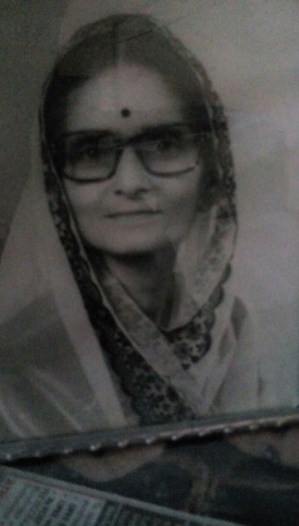 ^rsjh “kj.k esa vk;s gSa lalkj ds firkA ca/ku ls eqDr dj gesa nq%[k nnZ ls cpkAAvk;s gSa rsjs }kj ij >ksyh ilkj djA uS¸;k gekjh iki dh Hko lkxj ls ikj djAAdqekxZ ls gVk gesa lUekxZ ij pykA g`n; gekjk “kq) fueZy gks vkRekAA n”kZu djsa ge vkids ijekRek feydjA vkokxeu ds pdz ls izHkq gedks cpkAArsjh “kj.k esa vk;s gSa lalkj ds firkA cU/ku ls eqfDr dj gesa nq%[k nnZ ls cpkAA*	Hktu dh lekIrh ds ckn iqjksfgr th us dgk fd balku ,d eqlkfQj gS tks lalkj esa vkrk tkrk gSA mUgksaus dgk fd eks{k ls tqM+us ij vkRek dk laca/k ve`re; ijEkkRek ls tqM+ tkrk gSA iafMr th us Jksrkvksa dks bZ”oj vkSj thokRek dk Lo:Ik crk;k vkSj izHkko”kkyh <ax ls ml ij izdk”k MkykA mUgksaus dgk fd vkRek vkSj “kjhj ds la;ksx dk uke tUe gSA “kjhj vkSj vkRek ds fo;ksx dks mUgksaus e`R;q crk;kA fo}ku if.Mr th us dgk fd euq’; thou dk mn~ns”; ijekRek o eks{k dh izkfIr gSA eks{k dh izkfIr gksus rd lHkh euq’;ksa o thokRekvksa dk tUe o ej.k pyrk jgsxkA mUgksaus dgk fd fd izHkq dk uke ti yks] lalkj esa ogh lcdk vkljk gSA blds ckn mUgksaus ,d vkSj Hktu lquk;k ftldh dqN iafDr;ka fuEu gSa%lkaalks dk D;k Hkjkslk :d tk;s dc dgka ijAizHkq dk uke ti ys] ogh vkljk ;gka ijAAer gal dHkh fdlh is] u lrk dHkh fdlh dksAu tkus dy dks rsjk] D;k gky gks ;gka ijAAlkalks dk D;k Hkjkslk :d tk;s dc dgka ij ---------tks gal tSlk thou pkgrk gS rw c”kj rksApqu ys xq.kksa ds eksrh] fc[kjs tgka tgka ijAAlkalks dk D;k Hkjkslk :d tk;s dc dgka ij ---------dj dk;Z bruk Åaapk fd cqyfUn;ksa dks >w ysA bTtr ls uke rsjk] vk tk;s gj tqcka ijAAlkalks dk D;k Hkjkslk :d tk;s dc dgka ij ---------lalkj esa jg dj Hkksxksa esa D;ksa Qalk gSAfdruk Hkh Hkksx dj ys] lc NwV tk;s;k ;gha ijAAlkaalks dk D;k Hkjkslk :d tk;s dc dgka ijAizHkq dk uke ti ys] ogh vkljk ;gka ijAAia- fo|kifr th us dgk fd ekrk lq”khyk lsB th dk thou egku jgk gSA og izkr% 4 cts mB tkrha FkhaA “kjhj “kqf) dj bZ”k fpUru djrh FkhaA le; ij lU/;k vkSj gou djrh FkhaA vk;Zlekt esa le; ij vkrh Fkha vkSj vU;ksa dks izsj.kk djrh Fkha fd le; ls iwoZ vk;sa vkSj lU/;k ;K esa Hkh Hkkx ysaA iafMr th us crk;k chekjh ds fnuksa esa Hkh tc tc mUgksaus mudk gky pky iwNk rks mUgksaus dgk fd lc Bhd gSA izHkq dh d`ik gSA muds thou esa dHkh fujk”kk ugha vkbZA vk;Zlekt vkrh Fkha rks iafMr th ds csVs ls Hkh feyrh vkSj mlls ckrsa djrh FkhaA iafMr th Hkh le; le; ij muds ?kj ;K vkfn djkus tk;k djrs FksA iafMr th us dgk fd tks {k.k {k.k ifjorZu”khy gS] mldk uke lalkj gSA mUgksaus dgk fd lalkj esa vkdj ge thou ds mn~ns”; dks Hkqyk cSBrs gSaA iafMr th us thokRek dh tUe ls iwoZ ekrk ds xHkZ esa fLFkfr dk o.kZu djrs gq, dgk fd ogka myVk yVdk gqvk thokRek bZ”oj ls izkFkZuk djrk gS fd eq>s ckgj fudky nks] eSa lkjk thou rqEgkjh HkfDr o mikluk d#xkaA mUgksaus dgk fd bZ”oj ls tUe ikdj ;g viuh xHkZ esa dh xbZ izkFkZuk dks Hkqyk cSBrk gSA iafMr th us euq’; “kjhj dks oL= ds leku crk;k vkSj dgk fd iqjkuk o th.kZ gks tkus ij bZ”oj ml iqjkus oL= dks cny dj thokRek dks u;k “kjhj nsrk gSA iafMr th us _f’k n;kuUn ds mu “kCnksa dks Hkh Lej.k djk;k ftlesa mUgksaus dgk gS fd euq’; dk vkRek lR; vkSj vlR; dks tkuus okyk gS rFkkfi vius iz;kstu dh flf)] gB] nqjkxzg vkSj vfo|kfn nks’kksa ls lR; dks NksM+ vlR; esa >qd tkrk gSA fo|kifr “kkL=h th us dgk fd pksj tkurk gS fd pksjh cqjh ckr gS ijUrq og eksg o”k bZ”oj dh vkRek esa izsj.kk o /ofu dks n`f’V ls vks>y o vulquk dj nsrk gSA mUgksaus dgk fd bZ”oj dh HkfDr djus ls lq[k dh izkfIr gksrh gSA mUgksaus fldUnj dh Hkh ppkZ dhA foLrkj ls mUgksaus iwjh dFkk crkbZ ftldk fu’d’kZ gS fd lalkj dks ywVus fudyk fldUnj tc ejk rks [kkyh vkFk x;kA lalkj ls dqN ysdj ugha x;kA vusd laLFkkvksa us ekrk lq”khyk lsB th dh e`R;q ij “kksd trk;k vkSj mudks J)katfy nhA muds ifjokj tuksa us vusd laLFkkvksa dks bl volj ij nku fn;kA ikfjokfjd ixM+h dh jLe dks Hkh fd;k x;kA blh ds lkFk J)katfy lHkk folftZr gks xbZA vkt Hkh ;gka ,d ckr us gekjk /;ku vkdf’kZr fd;kA vk;Zlekt /kkekokyk ftldh og lnL;k Fkh] ml lekt dk dksbZ lnL; o vf/kdkjh gesa mudh J)katfy lHkk esa fn[kkbZ ugha fn;k gekjk vuqHko gS fd ;fn dksbZ vk;Zlekt dk izHkko”kkyh O;fDr gks] ogha yksx tkuk ilUn djrs gSaA nwljk dkj.k ;g Hkh gS fd vk;Zlekt lekt esa vf/kd lnL; vf/kd vk;q ds gksrs gSa ftuds fy, “kk;n “e”kku o ,slh lHkkvksa esa tkuk vklku ugha gksrk gSA &eueksgu dqekj vk;ZIkrk% 196 pqD[kwokyk&2nsgjknwu&248001Qksu%09412985121